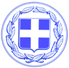                       Κως, 17 Νοεμβρίου 2017ΔΕΛΤΙΟ ΤΥΠΟΥΘΕΜΑ : “Νέα έργα συνολικού ύψους 1.455.000 ευρώ στο Πυλί για το 2018.”Σπουδαία και σημαντικά έργα στη Δημοτική Κοινότητα Πυλίου θα υλοποιηθούν το 2018 μετά από πρόταση και κοινό σχεδιασμό του Δήμου Κω και του τοπικού συμβουλίου της Κοινότητας.Πρόκειται για έργα, ο προϋπολογισμός των οποίων προσεγγίζει το 1,5 εκ. ευρώ, στα οποία περιλαμβάνονται:-Η κατασκευή πεζοδρομίων και η εγκατάσταση ηλεκτροφωτισμού στο Μαρμάρι.-Η διάνοιξη και ασφαλτόστρωση νέων δρόμων στο Πυλί αλλά και η κατασκευή πεζοδρομίων.-Επέκταση του δικτύου ηλεκτροφωτισμού από τον Αγ. Γεώργιο έως Αμανιού.-Αντιπλημμυρικά έργα.-Πλακόστρωση του δρόμου από την Πηγή έως την Πλατεία Αγίου Νικολάου.-Ανάπλαση της παιδικής χαράς Αγ. Γεωργίου.-Έργα συντήρησης στον Παιδικό Σταθμό και στο γήπεδο μπάσκετ.Παράλληλα ο Δήμος Κω, μετά από πρόταση του τοπικού συμβουλίου, προετοιμάζει την αξιοποίηση του διατηρητέου δημοτικού ακινήτου στην περιοχή “Πηγή” στο Πυλί και την μετατροπή του σε ένα πολυχώρο και μουσείο τοπικής ιστορίας.Όλα αυτά τα έργα θα ξεκινήσουν το 2018 και στο μεγαλύτερο τους ποσοστό χρηματοδοτούνται από ίδιους πόρους του Δήμου.Είναι έργα που βελτιώνουν την εικόνα του Πυλίου αλλά και την καθημερινότητα των πολιτών.Είναι επίσης δεδομένο ότι θα συνεχιστεί το 2018 και ένα έργο που ήδη έχει ξεκινήσει και έχει υπερτοπική σημασία για τη Δημοτική Ενότητα Δικαίου.Πρόκειται για το δρόμο από το Μαρμάρι προς το Τιγκάκι που περιλαμβάνει ασφαλτόστρωση, κατασκευή πεζόδρομου και ποδηλατοδρόμου.Το Πυλί και το Μαρμάρι προχωρούν μπροστά με έργα.Έργα που τα βλέπουν και τα αξιολογούν οι πολίτες.Γραφείο Τύπου Δήμου Κω